i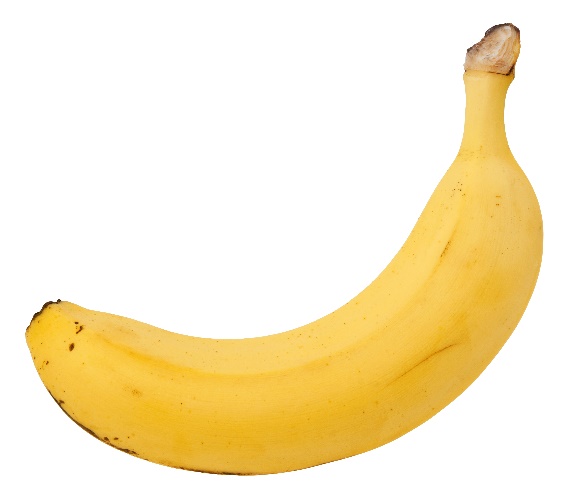 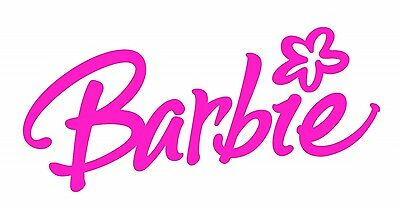 BananaBarbie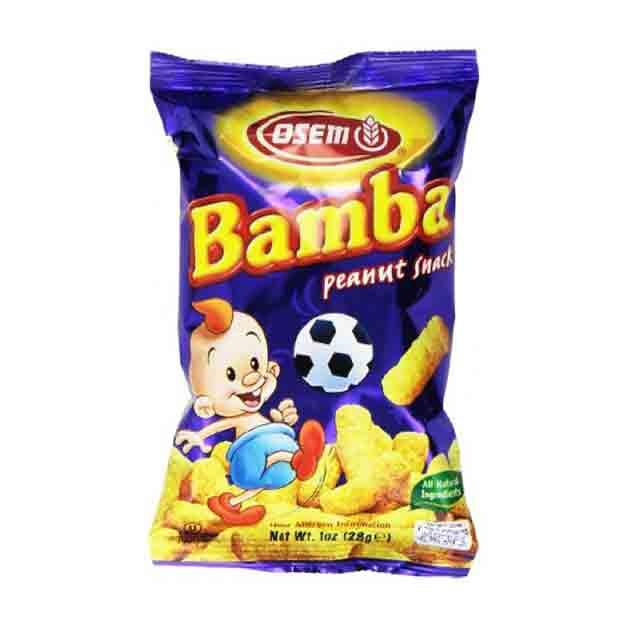 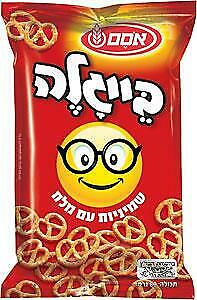 BambaBeigale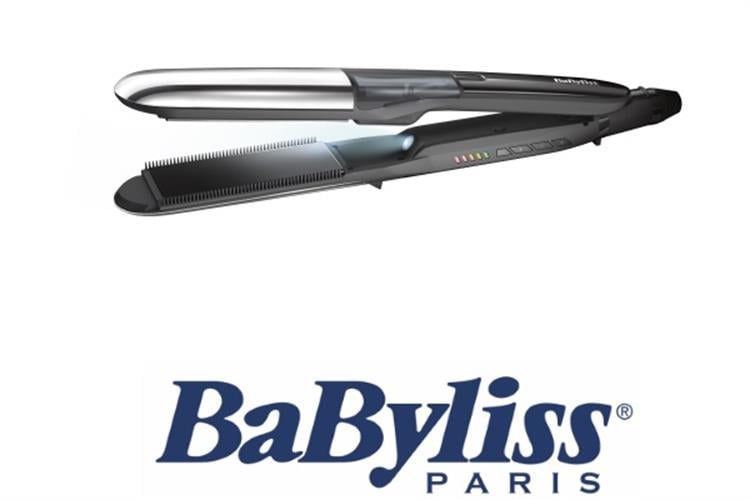 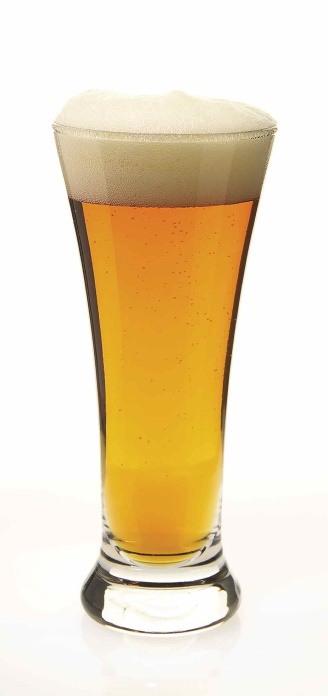 Babylissbeer